                                                                         Escola Municipal de Educação Básica Augustinho Marcon                                                                         Catanduvas(SC), junho de 2020.                                                                         Diretora: Tatiana M. B. Menegat.                                                                                                                                                                                                Assessora Técnica-Pedagógica: Maristela Aª. B. Baraúna.                                                                         Assessora Técnica-Administrativa: Margarete P. Dutra.                                                                                                                                                            Professora: Alexandra Vieira dos Santos                                                                  4º Ano 01 e  4º ano 02ATIVIDADES DO 4º ANO PARA A SEMANA DE  22 a 26/06Queridos alunos, pais e/ou responsáveis:Seguem atividades para que continuem desenvolvendo DISTRIBUINDO-AS NO DECORRER DA SEMANA. Copiem cada atividade no seu caderno específico, mantendo-os organizados.Não esqueçam de passar o traço ao final de cada atividade, utilizando a régua e o lápis de cor.SINTO SAUDADES!	   DEUS OS ABENÇOE!	FIQUE EM CASA!ATIVIDADE 1 – HISTÓRIA E GEOGRAFIADATA;DIA DA SEMANA;Copiar no caderno de História e Geografia.COPIE E LEIA O TEXTO COM ATENÇÃOO TROPEIRISMOAntigamente não havia carros, ônibus ou caminhões. As viagens eram feitas a pé e as cargas e pessoas transportadas nas costas dos escravos índios e negros.As poucas cidades viviam isoladas, com dificuldades para adquirir alimentos e outros produtos de fora e mesmo para transportar o que produziam.Foi nessa época, no final do século XVIII, que surgiram os tropeiros.O TROPEIRO trabalhava na condução e comércio de muares (mula e burro). Vivia a maior parte do tempo em viagem. Transportava burros e mulas, cargas e também pessoas que gostavam de viajar com as tropas, do Sul do Brasil até São Paulo. Afinal, ele conhecia bem as estradas.Um tropeiro em suas viagens usava roupas comuns: calças, camisa, um chapéu para se proteger do sol e da chuva, um cinto de couro com vários bolsos, chamado de guaiaca, para guardar dinheiro, e, botas. Nos dias de chuva e frio usava uma capa ou um poncho que chegava a cobrir até a montaria.A viagem de Sorocaba – SP – até o Sul do país demorava mais de três meses. Acordavam antes de o Sol nascer e só paravam para almoçar e descansar um pouco. Depois seguiam até a tarde. Jantavam e passavam a noite nos pousos. Nessas viagens iam: o tropeiro, o capataz, os peões, o madrinheiro, o arrieiro, e o cozinheiro. Na ida ao Sul, somente poucos animais de carga seguiam a mula madrinha. Na volta, os tropeiros traziam de 700 a 800 animais para venderem em Sorocaba.O POUSO era a parada para comer e dormir durante as viagens. Os homens escolhiam um local seguro, como água e pasto para os animais e livre de perigos. No pouso comiam o feijão, bebiam o café ou chimarrão, contavam causos, dançavam e passavam a noite descansando, para seguir viagem no dia seguinte.Muitos dos pousos foram crescendo, transformando-se em vilas e cidades por esse Brasil a fora. Ai é que começa a história de vários municípios que estavam nesse caminho...AGORA RESPONDA:Quem transportava as cargas e pessoas antigamente, antes do Tropeirismo? Qual tua opinião com relação a isso?Em que época surgiram os tropeiros?Qual era a função do tropeiro?Qual era a vestimenta dos tropeiros em suas viagens?Quanto tempo demoram as viagens de São Paulo(Sorocaba) até o Sul do Brasil?Você sabe em qual região do Brasil nós moramos? Então, entende como surgiram vários municípios de nossa região, até Sorocaba? Comente o que entendeu:Ilustre conforme entendimento da evolução:h- Desenhe o mapa a seguir no caderno. Depois de desenhado, pinte:DE VERMELHO: a trilha dos tropeiros;DE VERDE: o nosso estado;DE AMARELO: Rio Grande do Sul, Paraná e São Paulo.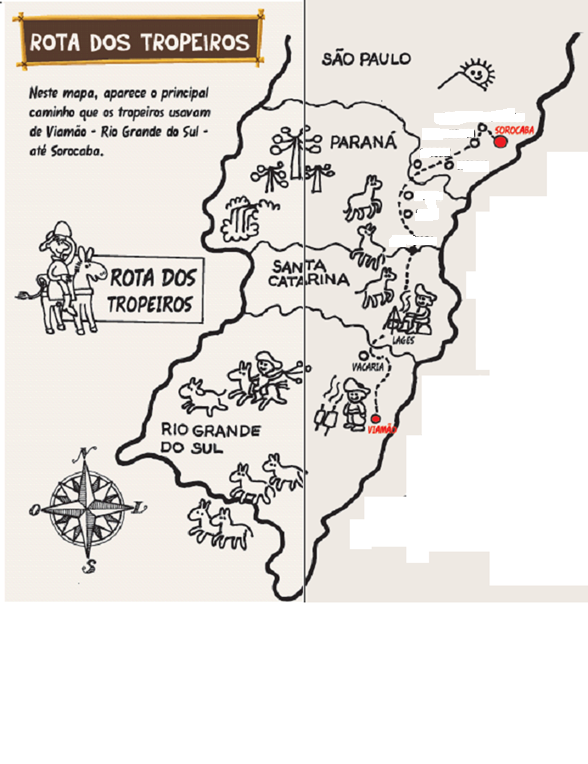 http://lucianakerche.blogspot.com/search/label/TropeirismoOBS: Não esqueça que esse mapa tem 4 divisões, e que cada divisão é um estado.É necessario enviar fotos da atividade realizada em seu caderno para a prof Ale.BOA SEMANA!______________________________________________________________________________Escravos de cargaMuares de cargaCaminhões de carga